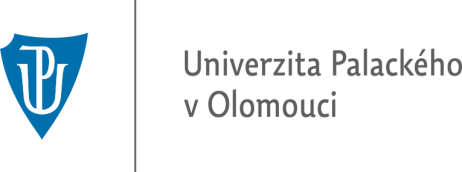 ZPĚTVZETÍ ŽÁDOSTIPODACÍ RAZÍTKOOsobní údaje žadateleJméno PříjemníPříjemníRodné příjmeníJméno PříjemníPříjemníRodné příjmeníAdresa pro doručování písemnostíUliceč. p.č. p.Městská částMěstoPSČPSČStátZmocněná osoba*Jméno*Jméno*Příjemní*Příjemní*Doručovací adresaUlice*č. p.*č. p.*Městská část*Město*	PSČ*PSČ*Stát*Žádostze dneze dneze dneze dneOdůvodnění zpětvzetí žádostiDatumDatumDatumPodpisPodpis